Stratégie : Comment savoir si je dois clarifier un mot ? 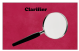 Quoi ? Trouver le sens d’un mot et reprendre le fil de ma lectureQuand ?  Cette stratégie est utile si je PERDS le sens de ma lectureComment ?    Je me questionne :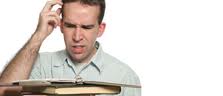 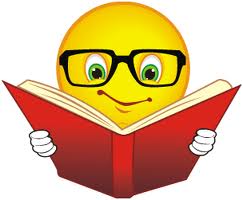 